§3156.  Policy conditions1.  Exclusion.  An insurer may issue a pet insurance policy that excludes coverage on the basis of one or more preexisting conditions with appropriate disclosure to the consumer. The insurer has the burden of proving that the preexisting condition exclusion applies to the condition for which a claim is being made.[PL 2021, c. 562, §1 (NEW).]2.  Waiting periods.  An insurer may issue a pet insurance policy that imposes a waiting period upon effectuation of the policy as long as that waiting period does not exceed 30 days for illnesses or orthopedic conditions not resulting from an accident. A waiting period for illnesses or orthopedic conditions resulting from an accident is prohibited.  An insurer may not impose a waiting period on the renewal of existing coverage.  An insurer imposing a waiting period as permitted by this subsection shall include a provision in the pet insurance policy contract that allows the waiting period to be waived upon completion of a medical examination.  An insurer may require the examination to be conducted by a licensed veterinarian after the purchase of the policy.  A medical examination conducted pursuant to this subsection must be paid for by the policyholder, unless the policy specifies that the insurer will pay for the examination.  An insurer may specify elements to be included as part of the examination and require documentation of the elements, as long as the specifications do not unreasonably restrict a consumer's ability to waive the waiting period.[PL 2021, c. 562, §1 (NEW).]3.  Renewal.  An insurer may not require a veterinary examination of the covered pet for the insured to have the pet insurance policy renewed.  A condition for which coverage is afforded on a policy may not be considered a preexisting condition on any renewal of the policy.[PL 2021, c. 562, §1 (NEW).]4.  Other benefits.  If an insurer includes any prescription, wellness or noninsurance benefits in the pet insurance policy form, those benefits become part of the pet insurance policy contract and the provision of those benefits must follow all applicable laws in this Title and any rules adopted pursuant to those laws.[PL 2021, c. 562, §1 (NEW).]5.  Participation in wellness program.  An insurer may not condition a person's eligibility to purchase a pet insurance policy on participation, or lack of participation, in a separate wellness program.[PL 2021, c. 562, §1 (NEW).]SECTION HISTORYPL 2021, c. 562, §1 (NEW). The State of Maine claims a copyright in its codified statutes. If you intend to republish this material, we require that you include the following disclaimer in your publication:All copyrights and other rights to statutory text are reserved by the State of Maine. The text included in this publication reflects changes made through the First Regular and First Special Session of the 131st Maine Legislature and is current through November 1. 2023
                    . The text is subject to change without notice. It is a version that has not been officially certified by the Secretary of State. Refer to the Maine Revised Statutes Annotated and supplements for certified text.
                The Office of the Revisor of Statutes also requests that you send us one copy of any statutory publication you may produce. Our goal is not to restrict publishing activity, but to keep track of who is publishing what, to identify any needless duplication and to preserve the State's copyright rights.PLEASE NOTE: The Revisor's Office cannot perform research for or provide legal advice or interpretation of Maine law to the public. If you need legal assistance, please contact a qualified attorney.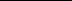 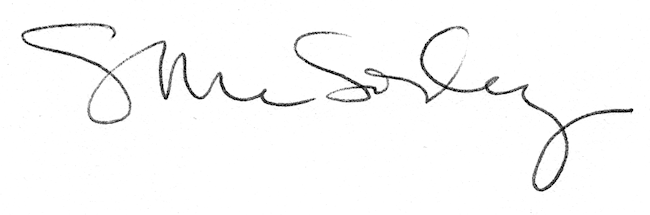 